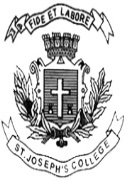  ST. JOSEPH’S COLLEGE (AUTONOMOUS), BENGALURU-27M.S.W - IV SEMESTERSEMESTER EXAMINATION: JULY 2022SW DE 0218 - Corporate Social ResponsibilityTime- 2 ½ hrs		                                     	                    	    Max Marks-70This question paper contains TWO printed page and THREE partsPart IAnswer any FIVE questions.							5 x 5 = 25	Define CSR and explain the various elements of CSR.Draw Carrol’s model of CSR and give your opinion of the model.Explain pollution control acts in India. Discuss the current situation of pollution in the country.  What is green washing and how do you spot it? Explain with an example. Explain your favourite CSR project from a corporate company. In a pictorial form explain the steps of the project from beginning to end. What is the impact of CSR initiatives in socio economic development of India? Substantiate the same with adequate data. Write a note on ‘Public Private Partnership’.PART IIAnswer any THREE questions. 						        3 X 10 = 30Sketch the history of CSR in India and abroad. What are the principles of CSR, explain with examples? SDGs can lead us to a better future. What goals under the SDGs are priorities for social workers? Justify.Explain the theories of Corporate Governance.Explain CSR framework. How will you apply the same in your field? PART IIIAnswer any ONE question. 						        1 X 15 = 15What are the challenges towards sustainability? Create a stepwise program to make a sustainable city. Write a CSR project to Tata group of institutions on “Empowering women in a rural village towards economic independence”. Make use of innovative ideas, cliches and proposal for the same. 